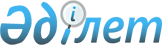 О признании утратившим силу постановления акимата от 10 апреля 2017 года № 177 "Об установлении объемов субсидий по районам и городам Костанайской области на 2017 год"Постановление акимата Костанайской области от 21 сентября 2017 года № 460. Зарегистрировано Департаментом юстиции Костанайской области 9 октября 2017 года № 7245
      В соответствии с Законом Республики Казахстан от 6 апреля 2016 года "О правовых актах" акимат Костанайской области ПОСТАНОВЛЯЕТ:
      1. Признать утратившим силу постановление акимата Костанайской области от 10 апреля 2017 года № 177 "Об установлении объемов субсидий по районам и городам Костанайской области на 2017 год" (зарегистрировано в Реестре государственной регистрации нормативных правовых актов под № 7048, опубликовано 30 мая 2017 года в Эталонном контрольном банке нормативных правовых актов Республики Казахстан).
      2. Настоящее постановление вводится в действие по истечении десяти календарных дней после дня его первого официального опубликования.
					© 2012. РГП на ПХВ «Институт законодательства и правовой информации Республики Казахстан» Министерства юстиции Республики Казахстан
				
      Аким области

А. Мухамбетов
